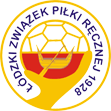 WynikiUKS TROPS I Poddębice – UKS Anilana Łódź 			 	  6 - 23UKS TROPS I Poddębice – CHKS Łódź 	  				  8 - 16UKS TROPS II Poddębice – CHKS Łódź 	 			            6 - 13UKS TROPS II Poddębice – UKS Anilana Łódź 	  			  6 - 14UKS TROPS I Poddębice –  UKS TROPS II Poddębice 	            4 - 13Skład TROPS I:  Chodakowski – Zając, Kochanek, Dominiak			             Olejnik, Buldecki, Szewczyk, Kuklewicz, BamberskiSkład TROPS II:  Raczkowski -  Jagieła, Bienias, Ziarkowski, Modrzejewski,      Staszczyk,  Owczarek, Stefański, Katusza, BączykLp.Drużyna 1. UKS TROPS I Poddębice         2.UKS TROPS II Poddębice         3.UKS Anilana Łódź 4.CHKS Łódź